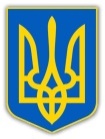 У К Р А Ї Н АХМЕЛЬНИЦЬКА ОБЛАСНА ДЕРЖАВНА АДМІНІСТРАЦІЯДЕПАРТАМЕНТ ОСВІТИ І НАУКИ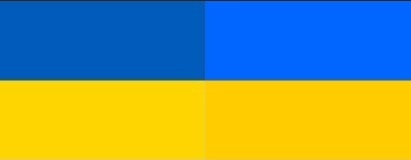 НАКАЗ09.12.2019                                      Хмельницький                               №439-одВідповідно до Положення про Всеукраїнські учнівські олімпіади з базових та спеціальних дисциплін, турніри, конкурси-захисти науково-дослідницьких робіт та конкурси фахової майстерності, затвердженого наказом Міністерства освіти і науки від 22 вересня 2011року № 1099 та зареєстрованого в Міністерстві юстиції від 17 листопада 2011 року за № 1318/20056, згідно Правил проведення І-ІІ етапів Всеукраїнського конкурсу-захисту науково-дослідницьких робіт учнів-членів Хмельницького територіального відділення Малої академії наук України, затверджених наказом директора Департаменту освіти і науки Хмельницької облдержадміністрації від 04 листопада 2015 року №456-од та зареєстрованих в Головному територіальному управлінні юстиції у Хмельницькій області 16 листопада 2015 р. за №40/2008, з метою духовного, творчого, інтелектуального розвитку учнівської молоді, створення умов для формування інтелектуального потенціалу націїНАКАЗУЮ:1. Здійснити з 14 січня по 14 лютого 2020 року – заочне оцінювання науково-дослідницьких робіт ІІ етапу Всеукраїнського конкурсу-захисту науково-дослідницьких робіт учнів-членів Хмельницького територіального відділення Малої академії наук України (далі – конкурс).2. Забезпечити організацію та проведення на базі Хмельницької гуманітарно-педагогічної академії (м. Хмельницький, вул. Проскурівського підпілля, 139):2.1. 09 лютого 2020 року – оцінювання навчальних досягнень із базових 2дисциплін.2.2. 16 лютого 2020 року – захист науково-дослідницьких робіт та визначення переможців.3. Затвердити склад організаційного комітету конкурсу, перелік наукових відділень і секцій, в яких проводиться конкурс та базових дисциплін, таблицю додаткових місць, згідно додатків 1, 2, 3.4. Директору Хмельницького обласного центру науково-технічної творчості учнівської молоді Г. Гончаруку:4.1. Організувати проведення та методичний супровід конкурсу.4.2. Забезпечити належні умови для роботи журі, наукових відділень і секцій ІІ етапу конкурсу та фінансування конкурсу за рахунок коштів Хмельницького обласного центру науково-технічної творчості учнівської молоді відповідно до кошторису.4.3. Підготувати проєкт наказу директора Департаменту освіти і науки обласної державної адміністрації «Про підсумки проведення ІІ етапу Всеукраїнського конкурсу-захисту науково-дослідницьких робіт учнів-членів Малої академії наук України у 2020 році» з пропозиціями про відзначення переможців ІІ етапу конкурсу, а також педагогічних та наукових керівників учнівських науково-дослідницьких робіт учасників ІІ етапу конкурсу, керівників навчальних закладів, працівників освіти, які провели значну роботу з підготовки до конкурсу, його організації та проведення.4.4. Організувати подання науково-дослідницьких робіт та документації до організаційного комітету ІІІ етапу конкурсу до 13 березня 2020 року.5. Рекомендувати ректору Хмельницької гуманітарно-педагогічної академії І. Шоробурі забезпечити належні умови для проведення оцінювання навчальних досягнень із базових дисциплін та захисту науково-дослідницьких робіт конкурсу 09 та 16 лютого 2020 року.	6. Рекомендувати керівникам структурних підрозділів з питань освіти районних державних адміністрацій, органів місцевого самоврядування, директорам навчальних закладів загальної середньої та позашкільної освіти обласного підпорядкування:6.1. Забезпечити проведення І етапу конкурсу до 10 січня 2020 року.6.2. Організувати подання науково-дослідницьких робіт та необхідної документації до організаційного комітету ІІ етапу конкурсу до 13 січня 2020 року.6.3. Забезпечити участь команд від районів, об'єднаних територіальних громад, міст, закладів освіти обласного підпорядкування у ІІ етапі конкурсу.6.4. Призначити відповідального за безпеку та здоров’я дітей у дорозі та під час проведення заходу.3	6.5. Здійснити витрати на відрядження команд (або окремих учасників) та їх керівників до місця проведення й на зворотний шлях за рахунок організації, що відряджає.	7. Організаційним комітетам відповідних етапів конкурсу забезпечити розгляд спірних питань згідно з вимогами розділу ІХ Правил проведення конкурсу – в разі їх виникнення.	8. Контроль за виконанням наказу покласти на заступника директора – начальника управління професійної освіти та ресурсного забезпечення Департаменту освіти і науки обласної державної адміністрації А. Харчук.Директор Департаменту						       Олег ФАСОЛЯ Гаєвська65-11-92Складорганізаційного комітету ІІ етапу Всеукраїнського конкурсу-захисту науково-дослідницьких робіт учнів-членів Хмельницького територіального відділення Малої академії наук України у 2019/2020 навчальному роціЗаступник директора – начальник управління професійної освіти та ресурсного забезпечення Департаменту                                  Антоніна ХАРЧУКПерелік наукових відділень і секцій, в яких проводиться II етап Всеукраїнського конкурсу-захисту науково-дослідницьких робіт учнів-членів Хмельницького територіального відділення Малої академії наук України у 2019/2020 навчальному році та базових дисциплін2Продовження додатка 23Продовження додатка 24Продовження додатка 2Заступник директора – начальник управління професійної освіти та ресурсного забезпечення Департаменту                                  Антоніна ХАРЧУКТаблиця додаткових місцьЗаступник директора – начальник управління професійної освіти та ресурсного забезпечення Департаменту                                  Антоніна ХАРЧУКПро проведення ІІ етапу Всеукраїнського конкурсу-захисту науково-дослідницьких робіт учнів-членів Хмельницького територіального відділення Малої академії наук України у 2019/2020 навчальному роціЗАТВЕРДЖЕНОДодаток 1до наказу директора Департаменту освіти і науки облдержадміністрації  09.12.2019 №439-одФАСОЛЯ Олег Іванович – директор Департаменту освіти і науки Хмельницької обласної державної адміністрації, голова оргкомітетуГОНЧАРУК Григорій Макарович– директор Хмельницького обласного центру науково-технічної творчості учнівської молоді, співголова оргкомітетуШОРОБУРАІнна Михайлівна– ректор Хмельницької гуманітарно-педагогічної академії, Президент Хмельницького територіального відділення Малої академії наук України, співголова оргкомітетуГАЄВСЬКА Марія Володимирівна– керівник Хмельницького територіального відділення Малої академії наук, заступник директора з навчально-методичної роботи Хмельницького обласного центру науково-технічної творчості учнівської молоді, секретар оргкомітету ДУПЛЯКТетяна Василівна– заступник директора – начальник управління освітньої діяльності та організаційного забезпечення ДепартаментуОЧЕРЕТЯНКО Віктор Іванович– ректор Хмельницького обласного інституту післядипломної педагогічної освітиХАРЧУК Антоніна Михайлівна– заступник директора – начальник управління професійної освіти та ресурсного забезпечення ДепартаментуЗАТВЕРДЖЕНОДодаток 2до наказу директора Департаменту освіти і науки облдержадміністрації09.12.2019 №439-одНаукове відділенняСекціяБазова дисциплінаІ. Літературознавства, фольклористики та мистецтвознавства1. Українська літератураУкраїнська мова та літератураІ. Літературознавства, фольклористики та мистецтвознавства2. Зарубіжна літератураУкраїнська мова та література, зарубіжна література (за вибором)І. Літературознавства, фольклористики та мистецтвознавства3. ФольклористикаУкраїнська мова та література І. Літературознавства, фольклористики та мистецтвознавства4. МистецтвознавствоУкраїнська мова та літератураІ. Літературознавства, фольклористики та мистецтвознавства5. Літературна творчістьУкраїнська мова та літератураІ. Літературознавства, фольклористики та мистецтвознавства6. Кримськотатарська гуманітаристикаКримськотатарська мова та література, українська мова та література, історія України (за вибором)ІІ. Мовознавства1. Українська моваУкраїнська мова та літератураІІ. Мовознавства2. Російська моваРосійська моваІІ. Мовознавства3. Іспанська моваІспанська моваІІ. Мовознавства4. Англійська моваАнглійська моваІІ. Мовознавства5. Німецька моваНімецька моваІІ. Мовознавства6. Французька моваФранцузька моваІІ. Мовознавства7. Польська моваПольська моваІІІ. Філософії та суспільствознавства1. ФілософіяІсторія УкраїниІІІ. Філософії та суспільствознавства2. СоціологіяІсторія України3. ПравознавствоІсторія УкраїниІсторія України4. Теологія, релігієзнавство та історія релігіїІсторія УкраїниІсторія України5. Педагогіка5. ПедагогікаУкраїнська мова та література6. Журналістика6. ЖурналістикаУкраїнська мова та літератураIV. Історії1. Історія України1. Історія УкраїниІсторія УкраїниIV. Історії2. Археологія2. АрхеологіяІсторія УкраїниIV. Історії3. Історичне краєзнавство3. Історичне краєзнавствоІсторія УкраїниIV. Історії4. Етнологія4. ЕтнологіяІсторія УкраїниIV. Історії5. Всесвітня історія5. Всесвітня історіяІсторія УкраїниV. Наук про Землю1. Географія та ландшафтознавство1. Географія та ландшафтознавствоГеографіяV. Наук про Землю2. Геологія, геохімія та мінералогія2. Геологія, геохімія та мінералогіяГеографіяV. Наук про Землю3. Кліматологія та метеорологія3. Кліматологія та метеорологіяГеографіяV. Наук про Землю4. Гідрологія4. ГідрологіяГеографіяVІ. Технічних наук1. Технологічні процеси та перспективні технології1. Технологічні процеси та перспективні технологіїФізика, математика (за вибором)VІ. Технічних наук2. Електроніка та приладобудування2. Електроніка та приладобудуванняФізика, математика (за вибором)VІ. Технічних наук3. Матеріалознавство3. МатеріалознавствоФізика, математика (за вибором)VІ. Технічних наук4. Авіа- та ракетобудування, машинобудування і робототехніка4. Авіа- та ракетобудування, машинобудування і робототехнікаФізика, математика (за вибором)VІ. Технічних наук5. Інформаційно-телекомунікаційні системи та технології5. Інформаційно-телекомунікаційні системи та технологіїФізика, математика (за вибором)VІ. Технічних наук6. Екологічно безпечні технології та ресурсозбереження6. Екологічно безпечні технології та ресурсозбереженняФізика, математика (за вибором)VІ. Технічних наук7. Науково-технічна творчість та винахідництво7. Науково-технічна творчість та винахідництвоФізика, математика (за вибором)VІІ. Комп’ютерних наук1. Комп’ютерні системи та мережі1. Комп’ютерні системи та мережіМатематикаVІІ. Комп’ютерних наук2. Безпека інформаційних та телекомунікаційних систем2. Безпека інформаційних та телекомунікаційних системМатематикаVІІ. Комп’ютерних наук3. Технології програмування3. Технології програмуванняМатематика4. Інформаційні системи, бази даних та системи штучного інтелектуМатематикаМатематика5. Internet-технології та WEB дизайнМатематикаМатематика6. Мультимедійні системи, навчальні та ігрові програмиМатематикаМатематикаVIІІ. Математики1. МатематикаМатематикаМатематикаVIІІ. Математики2. Прикладна математикаМатематикаМатематикаVIІІ. Математики3. Математичне моделюванняМатематикаМатематикаIX. Фізики і астрономії1. Теоретична фізикаФізикаIX. Фізики і астрономії2. Експериментальна фізикаФізикаIX. Фізики і астрономії3. Астрономія та астрофізикаФізикаIX. Фізики і астрономії4. Аерофізика та космічні дослідженняФізикаX. Економіки1. Економічна теорія та історія економічної думкиМатематикаX. Економіки2. Мікроекономіка та макроекономікаМатематикаX. Економіки3. Фінанси, грошовий обіг і кредитМатематикаXI. Хімії та біології1. Загальна біологіяБіологія, хімія(за вибором)XI. Хімії та біології2. Біологія людиниБіологія, хімія(за вибором)XI. Хімії та біології3. Зоологія, ботанікаБіологія, хімія(за вибором)XI. Хімії та біології4. МедицинаБіологія, хімія, фізика(за вибором)XI. Хімії та біології5. ВалеологіяБіологія, хімія(за вибором)XI. Хімії та біології6. ПсихологіяБіологія, історія України (за вибором)XI. Хімії та біології7. ХіміяХіміяХІI. Екології та аграрних наук1. ЕкологіяБіологія, хімія, українська мова(за вибором)ХІI. Екології та аграрних наук2. Охорона довкілля та раціональне природокористуванняБіологія, хімія, іноземна мова (за вибором)3. АгрономіяБіологія, хімія(за вибором)4. Ветеринарія та зоотехніяБіологія, хімія (за вибором)5. ЛісознавствоБіологія, математика(за вибором)6. Селекція та генетикаБіологія, математика(за вибором)ЗАТВЕРДЖЕНОДодаток 3до наказу директора Департаменту освіти і науки облдержадміністрації09.12.2019 №439-од№ з/пРайон, місто, об'єднана територіальна громада,заклад освіти обласного підпорядкуванняКількість балів за призовими місцямиМісце району,міста, об'єднаної територіальної громади, акладу загальної середньої освіти обласного підпорядкуванняКількість додаткових місцьм. Хмельницький9013м. Кам'янець - Подільський6522м. Старокостянтинів 2531Хмельницький ліцей ІІ-ІІІ ступенів Хмельницької обласної ради1213Славутський ліцей ІІ-ІІІ ступенів Хмельницької обласної ради1213Кам'янець-Подільський ліцей з посиленою військово-фізичною підготовкою1131Красилівська міська об'єднана територіальна громада1613Волочиська міська об'єднана територіальна громада1022Городоцька міська об'єднана територіальна громада831ВСЬОГОВСЬОГОВСЬОГОВСЬОГО19